CR-05 - Goals and OutcomesProgress the jurisdiction has made in carrying out its strategic plan and its action plan.  91.520(a) This could be an overview that includes major initiatives and highlights that were proposed and executed throughout the program year.HAND was able to assist thousands of low and moderate income households in Bloomington during the 2022 program year.  All CDBG social service funding that was allocated during the program helped households with food, shelter, youth and daycare needs, in addition to programming supporting those fleeing domestic violence.  Several physical improvements within low income areas of the city were completed which included:  solar panel installation at the Bloomington Housing Authority, infrastructure improvements benefitting low-income housing areas, flood mitigation supported with the creation of bioretention ponds and new security equipment at youth programming centers.  Housing assistance provided through HOME and CDBG included owner-occupied rehab and down payment assistance.Also in Program Year 2022, the department continued to fulfill its responsibilities under the CDBG CV-3 program to assist the nine organizations who received funding during Program Year 2021. This includes, and is continuing in PY 2023, working with each of the organizations to be sure 100% of funds are expended by September 2026. With the removal of the requirement that those receiving funds expend 80% of their funds by this fall, we are able to work with a couple of organizations who were not able to aggressively spend down their funds. This includes helping streamline processes and potentially recommitting some funds elsewhere to ensure program needs are fulfilled.  In PY 2022, the department began drafting its HOME-ARP plan for allocationg $2,045,237 to assist four qualifying populatioins that are either homeless or at risk of homelessness. This plan was approved in July 2023 and we are now putting together the framework for program execution.Our department staff continued to evolve in 2022, with the addition of a part-time Program Specialist to assist us with our home rehab programs, an Affordable Housing Program Manager to  help with local and federal housing programs, as well as hiring a new Assistant Director for the department. This additional staff has been a tremendous help in working to address challenges in our department, the influx of additional federal dollars such as HOME-ARP, all while administering our regular programming and now responding to two concurrent HUD monitorings in the first quarter of Program Year 2023.Comparison of the proposed versus actual outcomes for each outcome measure submitted with the consolidated plan and explain, if applicable, why progress was not made toward meeting goals and objectives.  91.520(g)Categories, priority levels, funding sources and amounts, outcomes/objectives, goal outcome indicators, units of measure, targets, actual outcomes/outputs, and percentage completed for each of the grantee’s program year goals.Table 1 - Accomplishments – Program Year & Strategic Plan to DateAssess how the jurisdiction’s use of funds, particularly CDBG, addresses the priorities and specific objectives identified in the plan, giving special attention to the highest priority activities identified.The HAND Department was able to continue filling a need, particularly where it concerns emergency services such as food assistance, as well as both social services and physical improvements to assist those who are most at-risk of or are experiencing homelessness. Pantry 279, Mother Hubbard's Cupboard and Hoosier Hills Food Bank provided great relief in food assistance, while organizations such as Beacon, Middle Way House and New Hope for Families provided emergency shelter, supportive services and supportive or transitional housing.CR-10 - Racial and Ethnic composition of families assistedDescribe the families assisted (including the racial and ethnic status of families assisted). 91.520(a) Table 2 – Table of assistance to racial and ethnic populations by source of funds NarrativeThe CR-10 Table does not include all races tracked by HAND, which accounts for those identifying with mixed racial identities.  Race groups not included are as follows: Asian and White, African American/White, American Indian and White, American Indian/African American, and Other Multi-racial.   This accounts for any disparity between CR-05 numbers and the CR- 10 table.With the presence of Indiana University in Bloomington, city limits incorporate a vibrant dynamic of racial and ethnic diversity less common in other parts of the state.  The current Analysis of Impediments in use by the City of Bloomington does not identify any minority concentrations.  As part of its 2020 consolidated plan, a new Analysis of Impediments was completed.  This Analysis showed a high concentration of Asian population, but attributed the concentration primarily to Indiana University and its push to recruit outside the United States for its international student population. As the City formulates plans for completing our next four-year Consolidated Plan, this will be an important focus.2020 U.S. Census Bureau population estimates for the City of Bloomington show a population that is 81.1% White, 9.9% “Asian alone” (as identified under term by the U.S. Census Bureau), 4.4% Black or African American and 4.4% Hispanic or Latino.CR-15 - Resources and Investments 91.520(a)Identify the resources made availableTable 3 - Resources Made AvailableNarrativeFederal HUD funding under the CDBG and HOME programs for Program Year 2022 are included in the above resources as well as program income received on the respective program for the program year.  The City received $21,280.66 in CDBG program income and $38,788.51 HOME program income that was made available to be used for eligible program and activities during the fiscal year.  The City also received (in Program Year 2020) a HUD Housing Counseling Grant totaling $10,000 for FY 2019-2021, which was supplemented by an increase of $15,0000 for PYs 2022 and 2023.  The three major funding stream expenditures to the City of Bloomington HAND Department (CDBG, CDBG-CV and HOME) totaled $377,461.49 in expended by subrecipient organizations benefitting the Bloomington community during the program year months.These federal sources were bolstered by local funds as well to benefit those in need during Program Year 2021. The Bloomington Common Council’s Jack Hopkins Social Service Fund, which the HAND Department helps administer, awarded nearly $340,000 to 28 local agencies during PY 2021, As such, public service dollars generated by the municipality continues to outweigh dollars provided through our CDBG allocation which is capped at 15% of the grant. Local funds also provides for grants to neighborhood associations through its neighborhood grant program which is administered by the HAND Department.  Funded projects included neighborhood cleanup and beautification, removal of invasive plants, neighborhood signage and assistance to residents of supportive housing. And, as previously noted in prior year reports, the HAND Department continues to operate its very popular Residents Academy class which provides up to 30 city residents an opportunity to learn about municipal government operations. The department also completed two neighborhood cleanups, removing nearly 12 tons of waste from the neighborhoods and diverting nearly three tons from the landfill.The continuation of CDBG-CV funding and the addition of HOME-ARP through allocation plan drafting in PY 2022 will continue to help recover from the COVID pandemic and provide ongoing support to those at-risk of or experiencing homelessness.Identify the geographic distribution and location of investmentsTable 4 – Identify the geographic distribution and location of investmentsNarrativeBloomington's geographic distribution and location area for the investment of CDBG and HOME funds is citywide, and when applying for funds, organizations are asked to identify beneficiary percentages that will reside in the City of Bloomington.  All programs are advertised and available potentially citywide depending on the type of program or activity funded.  Bloomington believes in elevating low and moderate income areas but also investing in mobility opportunities for households interested in locating to higher income areas of the city.  LeveragingExplain how federal funds  leveraged additional resources (private, state and local funds), including a description of how matching requirements were satisfied, as well as how any publicly owned land or property located within the jurisdiction that were used to address the needs identified in the plan.Bloomington is exempt from providing match contribution.  However, when activities are undertaken during the fiscal year which are match eligible, the city provides information on those match projects to continue to add to its match contribution if in the future, a match on future HOME projects is required.  Regarding public lands, two CDBG projects, one at the Bloomington Housing Authority for solar panel installation and another to improve city sidewalks, involve public property and rights-of-way. As an update from our PY 2021 CAPER where we initially discussed the development of a community land trust, the City of Bloomington is granting 45 buildable lots in a development to the Summit Hill Community Development Corporation (CDC) for a large site that will contain both land trust homes and market-rate housing. In future CAPERs, we anticipate reporting public land transfers for the benefit of affordable housing involving both a community land trust and for private affordable development. This will surely include updates on the continued development of the Hopewell neighborhood, which is the former site of the IU Health Bloomington Hospital.Table 5 – Fiscal Year Summary - HOME Match ReportTable 6 – Match Contribution for the Federal Fiscal YearHOME MBE/WBE reportTable 7 – Program IncomeTable 8 - Minority Business and Women Business EnterprisesTable 9 – Minority Owners of Rental PropertyTable 10 – Relocation and Real Property AcquisitionCR-20 - Affordable Housing 91.520(b)Evaluation of the jurisdiction's progress in providing affordable housing, including the number and types of families served, the number of extremely low-income, low-income, moderate-income, and middle-income persons served.Table 11 – Number of HouseholdsTable 12 – Number of Households SupportedDiscuss the difference between goals and outcomes and problems encountered in meeting these goals.The COVID pandemic continued having an impact into Program Year 2022 in terms of the development and construction markets catching up in terms of production and building timelines. Related to this, one being some CDBG project timelines related to program expenses, and another with a change in project direction when a location for housing was changed. Additionally, the City and the Bloomington Housing Authority have been working to figure out next steps for how to provide Tenant-Based Rental Assistance moving forward in a program model that will have more consistent results. This is a goal for the next Consolidate Plan the City will submit in 2025. Aside from HOME and CDBG program housing goals, a number of projects are on the horizon that made progress in Program Year 2022. The Retreat @ Switchyard Project, which will result in 48 affordable units adjacent to Bloomington’s newest park (Switchyard), began construction in Program Year 2022 and plans to open in 2024. Also in PY 2022, the development of the Hopewell neighborhood continued with infrastructure planning, as well as continued engagemend with the development community to discuss future housing plans of upwards of 1,000 units. The historic Kohr Administration building on the site began preparations for the submission of a Low Income Housing Tax Credit (LIHTC) application to IHCDA, which if funded will result in the construction 38 units of long-term affordable housing, a portion of which will be supportive housing for clients undergoing medical treatment. The tax credit application was submitted in July 2023.Finally, in the 2022 program year the City began conversations with a development group who had recently purchased 140 acres of property in the city, with plans to construct thousands of units of housing. The City of Bloomington Unified Development Ordinance requirements for Planned Unit Developments (PUDs) require an affordability component of 15 percent. As conversations continue, the City will play a major role.  Discuss how these outcomes will impact future annual action plans.In future plans, it is likely that the use of HOME funds for the new construction of affordable multi-family rental housing, as well as more single-family home ownership (both construction and down payment assistance) will be a major part of our intented use of HOME funds. In partnership with these federal funds, local funding programs such as the City’s Housing Development Fund and some revenue from the Economic Development Local Income Tax will contribute to affordable housing development.Include the number of extremely low-income, low-income, and moderate-income persons served by each activity where information on income by family size is required to determine the eligibility of the activity.Table 13 – Number of Households ServedNarrative InformationAs part of its mission, HAND works regularly with outside agencies (public, private, and not-for-profit) to increase availability and access to housing for households across all income thresholds, particularly for those at the lowest levels.  HAND attends meetings of the South Central Housing Network, as well as the Steering Committee for the Heading Home Initiative Program (formalized with the help of City ARPA funds in prior program years), which is an effort to make homelessness in our community rare, brief and non-repeating.HAND and other City departments work regularly with organizations involved in the Continuum of Care such as Beacon, Inc., Wheeler Mission and New Hope for Families (our community’s family shelter) to identify opportunities for shelter, rental and food assistance (helped by CDBG-CV in PY 2021) for vulnerable populations. In addition, other City of Bloomington departments, namely the Community & Family Resources Department, works frequently with community shelter staff to ensure capacity is in place as the colder months approach each year.The City of Bloomington and the Bloomington Housing Authority are also partners on the creation of the Landlord Risk Mitigation Fund, which formally kicked off during the Program Year 2022 time period. Assisted with ARPA funds, this program created a insurance pool to guaranty tenants who may have mitigating factors preventing them from being able to get leases. Staff by the Housing Authority, the program has successfully leased a number of tenants. Additionally, the City’s Workforce Housing Program is coming online with more workforce units being constructed. As this program evolves, the City is examining how the program might serve those who fall between 50-80% AMI. Like in many places, this is a critical income band where it can be hard to find affordable housing.CR-25 - Homeless and Other Special Needs 91.220(d, e); 91.320(d, e); 91.520(c)Evaluate the jurisdiction’s progress in meeting its specific objectives for reducing and ending homelessness through:Reaching out to homeless persons (especially unsheltered persons) and assessing their individual needsThe City’s Community and Family Resources Department works heavily with community shelter staff to work continuously in service to Bloomington’s unhoused population. This includes weekly calls with shelter leadership, as well as engagement with the unhoused community and others through the department’s Downtown Ambassador staff position. City Administrative leadership meets weekly to ensure communication is ongoing and immediate needs are addressed and ongoing issues are discussed or resolved.A major community effort that was realized in 2021, and involves the commitment of $2.7 M in ARPA funds is the Heading Home Initiative. Born out of an initiative started many years ago, the Heading Home Plan was updated and formalized over the last couple of years and has now resulted in the hiring of full-time staff, guided by a Steering Committee, to make the issue of homelessness rare, brief and non-repeating. This initiative has led to our community being the first one in Indiana to become a partner with Built for Zero, and Heading Home is working on developing programming to work not just directly with those who are unhoused, but also those who find themselves facing housing insecurity. Bloomington is currently the only community in Indiana who is a member of Built for Zero.The City is a member of the Steering Committee, and HAND Department leadership has regular meetings with Heading Home staff.In recent years, new social workers have been added to the BPD’s neighborhood resources specialists team.  Local homeless providers, mental health providers, and public health representatives are all part of this team.  Funding is also made available to provide bus tickets, housing, and other type of assistance. From an additional funding perspective, the following programs assist the efforts outlined above with assisting the unhoused population, as well as those who are facing housing insecurity: CDBG, CDBG-CV and Jack Hopkins Social Service Fund dollars to a host of efforts aimed at providing housing assistance, utility assistance, eviction prevention and increased tenant placement.During the past year, protecting someone’s housing status has been critical through efforts to prevent eviction in our community, and the City conducted several outreach activities to disseminate information on Indiana’s Emergency Rental Assistance Program through IHCDA.Finally, with the approval of the HOME-ARP allocation plan that started in earnest in PY 2022, the City will be further positioned to provide funding for case management supportive services to those who are experiencing homelessness or are at risk of it.Addressing the emergency shelter and transitional housing needs of homeless personsThe department continues to provide funding to Beacon, Inc. and Centerstone to assist in permanent supportive housing at the Crawford Apartments and at the new Kinser Flats Development, as well as day services for those who are homeless for meals, laundry services, and socialization. Additionally, the Heading Home Initiative is taking a significant lead on bringing together stakeholders to develop a sustained and robust community effort to make homelessness rare, brief and non-repeating.  The City of Bloomington also contributed $250,000 in ARPA funds for the construction of the Supportive Service Suite at the new New Hope for Families shelter and early childhood learning center, and we are expecting to be a major funding partner in the redevelopment of the Kohr Administration Building in the Hopewell neighborhood, pending that projects tax credit application and all necessary regulations being followed before committing funding. It is also possible that HOME-ARPA funds will be used to add supportive housing in Bloomington, which will work to increase the inventory of housing – hopefully reducing the volume of homelessness risk.Helping low-income individuals and families avoid becoming homeless, especially extremely low-income individuals and families and those who are:  likely to become homeless after being discharged from publicly funded institutions and systems of care (such as health care facilities, mental health facilities, foster care and other youth facilities, and corrections programs and institutions);  and,  receiving assistance from public or private agencies that address housing, health, social services, employment, education, or youth needsIn addition to ongoing CDBG funding awarded to subrecipients, the department continues to provide rehabilitation services to low income families to help them maintain their homes so that do not become homeless.  As we transitioned into PY 2023 from 2022, a number of home rehab projects were underway, which we firmly believe is a key component to helping homeowners stay in their homes to increase housing security in Bloomington. HOME-ARPA funds will also be used to provide supportive services to four qualifying populations of residents experiencing or a risk of homelessness.Helping homeless persons (especially chronically homeless individuals and families, families with children, veterans and their families, and unaccompanied youth) make the transition to permanent housing and independent living, including shortening the period of time that individuals and families experience homelessness, facilitating access for homeless individuals and families to affordable housing units, and preventing individuals and families who were recently homeless from becoming homeless againBloomington continued its strong partnerships with Middle Way House and Beacon, Inc) in their transitional housing and rapid rehousing programs.  Shelter and city staff meet weekly to coordinate efforts, and the Heading Home Initiative continues to expand its scope. Heading Home was an important partner on the development of Bloomington’s HOME-ARP allocation plan.CR-30 - Public Housing 91.220(h); 91.320(j)Actions taken to address the needs of public housingThe HAND Department works very closely with the Bloomington Housing Authority (BHA), including both being part of Mayor Hamilton’s Affordable Housing Team (AHT). The department has provided CDBG funding for the Rental Assistance Demonstration (RAD) program, a $70 million investment that is transforming more than 300 BHA rental units. CDBG-CV funds were awarded to the BHA in PY 2022 for infrastructure with solar panels, and continues to provide housing navigation services through the Landlord Risk Mitigation Program. We continue to work together on solutions for utilizing the BHA’s CV-3 award to assist with Emergency Housing Vouchers (EHVs), as well as the development of a viable TBRA program.Through the City’s ARPA funds, we are partnering with the BHA to create a Landlord Risk Mitigation Program to assist in the housing of higher-risk tenants. This program will create what amounts to an insurance pool in partnership with landlords who agree to lease to new or additional tenants holding housing vouchers, or to those who may suffer from poor credit history or face other barriers to secure housing. A staff person will be hired for this program in PY 2022.Actions taken to encourage public housing residents to become more involved in management and participate in homeownershipThe HAND Department (Afforable Housing Program Manager) attends meetings of the Bloomington Housing Authority board, which has a resident representative. In addition, the Bloomington Housing Authority Residents Council accesses neighborhood programming through the HAND Department. It is our belief, and our continued hope, that residents of the Housing Authority believe they have seamless line of communication to City staff.Actions taken to provide assistance to troubled PHAsBloomington Housing Authority is not a troubled PHA. It has been ranked as a high performer for many years and successfully completed a 10-year strategic plan in 2018 with consultant assistance. HAND has provided guidance to the BHA as it worked through its RAD project, providing HOME and CDBG funding, as well as City Housing Development funds. The City is also potentially partnering with the BHA’s development arm, Summit Hill Community Development Corporation, on an affordable housing project at the Bloomington Hospital redevelopment site. Summit Hill is also the activating body for a new community land trust that is supported with City ARPA dollars. We continue to be grateful for our strong partnership with the BHA.CR-35 - Other Actions 91.220(j)-(k); 91.320(i)-(j)Actions taken to remove or ameliorate the negative effects of public policies that serve as barriers to affordable housing such as land use controls, tax policies affecting land, zoning ordinances, building codes, fees and charges, growth limitations, and policies affecting the return on residential investment. 91.220 (j); 91.320 (i)Indiana state law does not allow for inclusionary zoning, and recent state laws passed have sought to deregulate the relationship between the landlord and tenant. They City of Bloomington has one of the view rental inspection programs in Indiana, managing approximately 29,000 units through a three-, four- or five-year occupancy permitting program. While state law has changed some elements of this program, it is still a major driver of housing equity in that no matter what amount of rent you pay in the City of Bloomington, you are entitled to safe housing. Bloomington is a 65% rental community v. home ownership, and it is critical that we continue to find ways to work within the confines of state and local law to provide safe housing to our residents.The City’s Unified Development Ordinance was updated in 2021 and includes ways to incentivize affordable housing. Those wishing to develop housing may gain expanded building footprint and height if they commit to either including affordable units in the development, or by assisting in the growth of the city’s Housing Development Fund.Additional activities undertaken by the City of Bloomington can be amending zoning when appropriate, tax abatement, additional permitted uses and waiving development standards when appropriate and in support of affordable housing. The updated UDO is also more permissive of creative housing solutions and offers changes to zoning across the City to include more diverse housing types in neighborhoods.Actions taken to address obstacles to meeting underserved needs.  91.220(k); 91.320(j)Bloomington is fortunate to be a compassionate community with a robust network of social services. We are luckier still to have key initiatives in place to ensure those services are collaborative and focused in order to serve the greatest number in need in an efficient way.As mentioned before, the City of Bloomington is a major stakeholder in the Heading Home Initiative, as is Monroe County government. Together with our township trustees, all government units that cover the residents within the city of Bloomington have areas of interface that are centralized through our efforts to assist the unhoused, those who housing insecure and those who have other general needs such as food insecurity. The Heading Home Initiative, in addition to the Continuum of Care partners, are two major vehicles for meeting the needs of the underserved. Importantly for this report, the City’s ability to serve as the area’s participating HUD jurisdiction put us in a key role of responsibility to make sure the funds we have to allocated are done in a strategic way with the input of these partners, our Citizens Advisory Committee,  our city Administration and Redevelopment Commission, and our Common Council.The redevelopment of the former IU Health Bloomington hospital site (the Hopewell neighborhood) also stands out as a major community partnership that will result not just in assisting in meeting some of our affordable housing needs, but also working toward ensuring our community is more sustainable and that this opportunity serving downtown Bloomington through a once-in-a-generation development, is done with ALL residents in mind. The project is driven by a Master Plan, which is a result of intense community input and collaboration from a host of city volunteer partners and other community leaders.Actions taken to reduce lead-based paint hazards. 91.220(k); 91.320(j)HAND has maintained four Lead Risk Assessors and two Lead Risk Renovators on staff for its housing rehabilitation and rental programs. Lead information is distributed to all and remediation is completed as appropriate for all HAND federally funded HMAL, EHR, and OOR programming. Lead information is also distributed through HAND's Housing Counseling program to both renters and buyers. Through Bloomington's rental inspection program, lead testing as necessary or requested also occurs. HAND partners with the Monroe County Health Department for even greater reach, and in PY 2022, the department started a comprehensive review of our department program guidelines, of which lead testing procedures are a part.Actions taken to reduce the number of poverty-level families. 91.220(k); 91.320(j)HAND provides financial assistance to social service agencies through both the CDBG program and Jack Hopkins local funding.  Significant funding from these sources go to local social service agencies directly engaged in reducing poverty-level families in Bloomington. Examples, many cited elsewhere in the narrative, include Middle Way House, Community Kitchen, Mother Hubbard’s Cupboard and Monroe County United Ministries. A full list of CDBG agencies who received funds and the individuals they service can be found in Section CR-05 Goals and Outcomes. HAND on its own attempts to fill the gap between housing costs and elevated local poverty levels through its housing counseling efforts, and appropriate referrals and information dissemination.  We also believe our rental inspection program through Title 16 of the Bloomington Municipal Code, one of the few in the state, is a program that promotes equity through safe housing for tenants in the City of Bloomington.The City also approaches poverty from an economic-empowerment front through its Economic and Sustainable Development Department and Community and Family Resources Department. By promoting good paying jobs, a living wage, reducing language barriers, and other efforts, additional avenues out of poverty are provided. In additional partnership with the Planning & Transportation Department (and frankly all city departments), we strive to make sure Bloomington “works” for every type of family in an equitable way to promote a great quality of life.Actions taken to develop institutional structure. 91.220(k); 91.320(j)As noted, Bloomington completed a new Comprehensive Plan in 2020 and adopted a new Unified Development Ordinance in 2021. HAND also contracted with national experts to prepare its new HUD Consolidated Plan and Analysis of Impediments, with those fruits to be seen in future years. All of these documents take an enhanced focus on affordable housing by expanding the institutional tool kit available to local officials and partners. The City (through the HAND Department) commissioned a housing study in 2020 that continues to inform us as we move through HUD program years. In 2019, a regional housing study was done and is currently being updated. Additional numbers from that updated regional study will show new housing goal numbers for Monroe County. This gives us one more benchmark from which to work on our housing goals.Further, the Heading Home Initiative seeks to reduce barriers for the most at-risk populations where housing insecurity is concerned, and the City is a proud partner in that effort. This will also be bolstered by our HOME-ARP funding, which will be distributed in the community from 2024-2029. We are hopefully this will help create a structure of supportive service case management to help fulfill ongoing needs in the community and reduce the risk of homelessness.On the HAND Department front, our relatively new staff is working hard to use our HUD monitorings (that started in PY 2022) for HOME and Environmental Reviews to help create new policies and procedures that will institutionalize how we approach our federal programming. Between HUD and other federal funding that has come through our department in the last three years, the HAND Department has seen a major increase on responsibility, giving us the opportunity to evaluate our programs and functions for the long-term.Actions taken to enhance coordination between public and private housing and social service agencies. 91.220(k); 91.320(j)The City, and HAND, maintains relationships with many organizations in the community, including private entities such as the Monroe County Apartment Association, Bloomington Chamber of Commerce, the Bloomington Economic Development Corporation and the Builders Association of South Central Indiana. HAND distributes a regular neighborhood newsletter, utilizes social media, and otherwise communicates effectively with stakeholders. We are also partnering with Indiana University to engage more students in our neighborhoods. This project involves an undergraduate class that is proposing tools and materials to help with student outreach in our residential neighborhoods. The Department also attends several community outreach events each year to share information with potential rental tenants and homeowners.Identify actions taken to overcome the effects of any impediments identified in the jurisdictions analysis of impediments to fair housing choice.  91.520(a)Addressing regulatory barriers to fair housing choice is what was addressed through the Unified Development Ordinance (UDO) adoption in 2021. An affordable housing team, including HAND's Director and Assistant Director, meets bi-weekly with Mayor Hamilton and other Administration leadership to discuss affordable housing strategies, projects and set direction on programming.HAND also works with the City's Human Rights staff in addressing impediments to fair housing.  Staring in 2023 (during PY 2022), the City of Bloomington Human Rights Commission took jurisdictioin through an interlocal agreement for Monroe County human rights matters. Additionally, the City of Bloomington Legal Department human rights/fair housing responsibilities were divided between two full-time staff: one Assistant City Attorney and a staff person in the City’s Community and Family Resources Department. This seeks to provide greater capacity on issues such as fair housing.On HUD programming, HAND partners with the City's Human Rights Commission and Director to address concerns and proactively educate the community.  This includes ensuring that awarded organizations receiving federal funds have affirmative action policies on file with the City, and that they remain current. The City also operates a Commission on Aging, Commission on the Status of Black Males, Commission on the Status of Children and Youth, Commission on the Status of Black Males, Commission on the Status of Women, Council for Community Accessibility, and other targeted forums for dialogue in the community.During PY 2022, HAND staff also attended the Fair Housing Conference sponsored by the Fair Housing Center of Central Indiana, and our new Assistant Director (who was not here until June 2023) attended the Indiana Civil Rights Conference (held on June 21, 2023).CR-40 - Monitoring 91.220 and 91.230Describe the standards and procedures used to monitor activities carried out in furtherance of the plan and used to ensure long-term compliance with requirements of the programs involved, including minority business outreach and the comprehensive planning requirementsAt the most basic level, the City of Bloomington follows its policies and procedures through administrative decision-making and with the oversight of the City Redevelopment Commission and the Bloomington Common Council. It should be noted, and as has been mentioned previously, that HAND will be responding to our HUD monitoring processes and we will be making changes to our Policies and Procedures accordingly.HAND monitors all subreceipients regularly through correspondence, inspections, and documentation review. Training and technical assistance is provided to such recipients to minimize possible compliance challenges. This includes assistance prior to the application process starting, as well as after funding awards are made to ensure both compliance with eligibility and to set expectations for what is needed from subrecipients during the various periods of funding agreements.More specifically, HAND works to clearly communicate with applicants and sub recipients at the beginning of each CDBG funding cycle for what is expected not just during the application process, but also what is to be expected if a project gets funded. We have a package of exhibits for documentation that go with each executed funding agreement, and technical assistance sessions are offered so that organizations know how to use the exhibits to complete necessary legal forms, as well as reporting and information needed for financial claims. When a financial claim is submitted for reimbursement, it must be accompanied by supporting documentation (receipts, etc., for physical improvements and construction), and payroll records or receipts for public services. The claim goes through three staff members in the HAND Department: the Program Manager, the Director and the Financial Specialist prior to processing. There are two full-time program managers for federal programming: one does CDBG public services and housing counseling, while the other does CDBG physical improvements and HOME. In both cases, the department Director and Assistant Director have two meetings each week (one is a program management meeting, the other is a 2:1 with each of them individually) to monitor programming.All physical improvement projects for CDBG have on-site visits during the CDBG program year, as do any HOME-funded new construction projects prior to occupancy. In addition, the HAND Department monitors affordable housing units in the city that have federal or local funding/incentives, and this includes HOME projects as well. HOME properties are also periodically inspected by HAND staff as part of the City of Bloomington’s Rental Occupancy Permit Program.Bloomington is fortunate to have a number of strong agencies who have been working with our funding programs for a long time. However, pandemic funds that came into the community have provided new opportunities for other agencies to receive funding. This has given us an opportunity expand our scope, and also work on targeting programs that may need more attention in the community as they are administered during a program year.Citizen Participation Plan 91.105(d); 91.115(d)Describe the efforts to provide citizens with reasonable notice and an opportunity to comment on performance reports.The Comprehensive Annual Performance Report (CAPER) will be posted on the City's website, and made available via hard copy at City Hall in the Atrium area. Notification will also be posted on the department's Facebook page directing individuals to email HAND for a copy of the CAPER.  A public notice was printed in the local newspaper, the Herald-Times. For the 2022 CAPER, the notice was printed on Monday, August 14, 2023 in the newspaper and made available in hard copy form. After completing the draft report, it is being made available for 15 days of public comment ending the morning of August 28, 2023. Public comments received will be incorporated into the final CAPER that will be submitted to HUD by the deadline (August 29, 2023, which is 90 days following the end of the 2022 Program Year).The City of Bloomington values the input of our residents on our annual activities with HUD. Drafts of our plans (CAPER and Annual Action Plan) are posted online and hard copies are made available in ADA-accessible public buildings such as City Hall and the Monroe County Public Library, and we welcome requests to assist those with a range of abilities to review our draft plans during the public comment period. In future program years, the City committees to working more closely with the Bloomington Council for Community Accessibility (https://bloomington.in.gov/boards/community-accessibility) and other stakeholders to expand the range of options residents have to review and comment on our draft plans.For non-English speaking residents of Bloomington, some translation resources are available through the City’s Community and Family Resources Department. For instance, the department has a Latino Outreach program (https://bloomington.in.gov/latino) with bilingual staff who can sometimes assist residents with translation. In future program years, we also commit to working more closely with Indiana University to to explore additional translation services that might be available when a resident requests assistance in reviewing and commenting on the draft AAP or CAPER. Presently, however, we want to reiterate that the City of Bloomington is committed to meeting requests and needs of residents when reviewing our draft plans for public comment, and we will work to meet those needs to the best of our ability, whatever they may be. The public notice for this CAPER’s public comment period also include the following language regarding Limited English Proficiency (LEP) residents:The City of Bloomington will make reasonable accommodations and services necessary for citizens with disabilities who wish to comment on the report, as well as provide meaningful access to participation by limited English proficient (LEP) residents. Interpretation services will be offered upon request and availability for those who may have limited English proficiency as required by Code of Federal Regulations (24) 91.105 and 91.115. Persons requiring such accommodations/services should contact the City at least five working days in advance of the public comment period deadline by calling 812.349.3420 or by emailing hand@bloomington.in.gov. Residents may also visit in person to ask questions at City Hall, located at 401 N. Morton St., Bloomington, 47404.CR-45 - CDBG 91.520(c)Specify the nature of, and reasons for, any changes in the jurisdiction’s program objectives and indications of how the jurisdiction would change its programs as a result of its experiences.Following the COVID pandemic, the City, its residents and our subrecipients were still working through what is now, in some ways, a different environment. Public engagement has changed with the advent of virtual meetings, but overall, community need still exists, and in many ways, continues to be more acute than it might have been before. The addition of CDBG-CV funds provided additional opportunities to provide longer-term supportive services to families in order to begin recovery (CV-3) from the pandemic. CV-3 projects were awarded in 2021, and the monitoring and progress of those projects was ongoing in PY 2022 and continues now.Does this Jurisdiction have any open Brownfields Economic Development Initiative (BEDI) grants?No[BEDI grantees]  Describe accomplishments and program outcomes during the last year.CR-50 - HOME 24 CFR 91.520(d)Include the results of on-site inspections of affordable rental housing assisted under the program to determine compliance with housing codes and other applicable regulations Please list those projects that should have been inspected on-site this program year based upon the schedule in 24 CFR §92.504(d). Indicate which of these were inspected and a summary of issues that were detected during the inspection. For those that were not inspected, please indicate the reason and how you will remedy the situation.Please list those projects that should have been inspected on-site this program year based upon the schedule in 24 CFR §92.504(d). Indicate which of these were inspected and a summary of issues that were detected during the inspection. For those that were not inspected, please indicate the reason and how you will remedy the situation.Bloomington requires all requires all rentals within city limits to be inspected on a 3, 4, or 5-year inspection cycle. HOME units must comply with these additional terms and correct deficiencies. All residents are also allowed to request complaint inspections from HAND if an issue in their rental unit is not being addressed after a certain time period. The HAND Department has also created a program to monitor annually affordable housing in the city by sending communication to properties that have committed to affordable housing and asking for returned compliance information.On-site HOME assisted rental properties inspected during the 2022 program year are included on the list below (every property that required an inspection was inspected).To summarize the inspections conducted on the properties below, 10 violations were found at the inspected properties, ranging from plumbing to smoke detectors to what are determined to be “life safety” issues (electrical, furnace operation or issues with windows). As a part of the code enforcement process in our department, these properties are in various stages of compliance and are being monitored under appropriate guidelines for HUD and the City of Bloomington.Provide an assessment of the jurisdiction's affirmative marketing actions for HOME units. 24 CFR 91.520(e) and 24 CFR 92.351(a)HAND operates an Affirmative Marketing Plan in compliance with HOME. To ensure all populations are reached, HAND takes actions to inform populations of available units, encourage populations to apply, and works to ensure equal opportunity ultimately in housing success. The City partners with entities such as the Indiana Fair Housing Center, the Monroe County Apartment Association (MCAA), Helping Bloomington Monroe (run through city government) to advertise and reach such populations.The HAND department is also working to keep its website updated and enhance its reach to IU students (including working with an undergraduate class as described before and by attending on-campus events such as the Student Housing Fair).Refer to IDIS reports to describe the amount and use of program income for projects, including the number of projects and owner and tenant characteristicsInformation is included in an attached spreadsheet.Describe other actions taken to foster and maintain affordable housing. 24 CFR 91.220(k) (STATES ONLY: Including the coordination of LIHTC with the development of affordable housing). 24 CFR 91.320(j)HAND administers its down payment and closing cost assistance program, which in 2020 was bolstered with a city-funded down payment and closing cost assistance program. The department continues to have on staff two HUD Certified Housing Counselors, which has allowed us to provide housing counseling services to more residents, and has resulted in increased activity in our down payment assistance programs, as well as the city’s new Shared Appreciation Home Ownership Program.Not noted elsewhere in the CAPER, HAND administers a historic preservation program that can aid in providing advice and resources to help families maintain their historic housing plus an unsafe building program to eliminate neighborhood blight and enhance safety and security. CR-58 – Section 3Identify the number of individuals assisted and the types of assistance provided Table 14 – Total Labor HoursTable 15 – Qualitative Efforts - Number of Activities by ProgramNarrativeAttachment2022 Bloomington CAPER Public Notice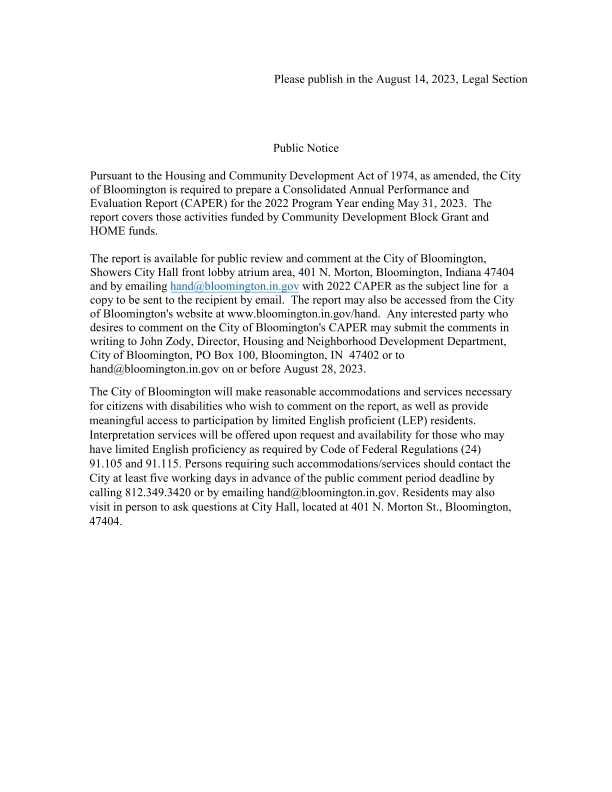 2022 PR-26 Report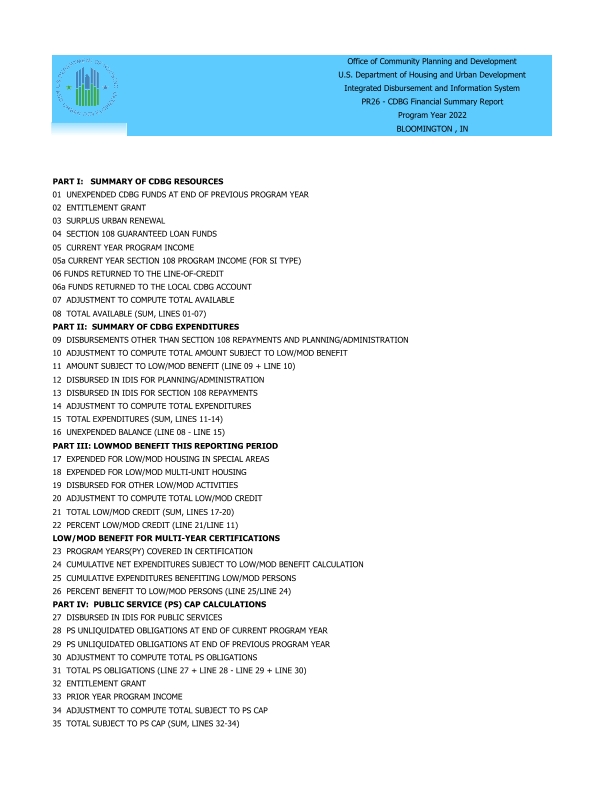 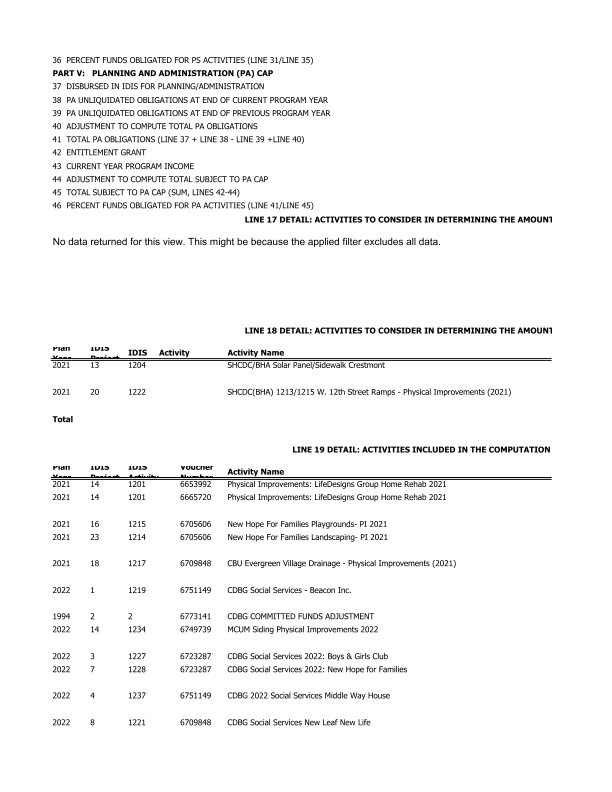 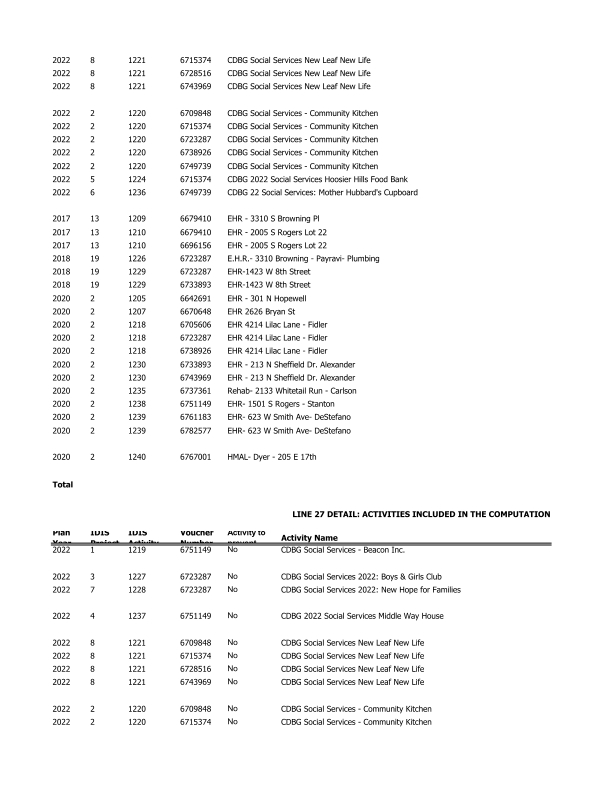 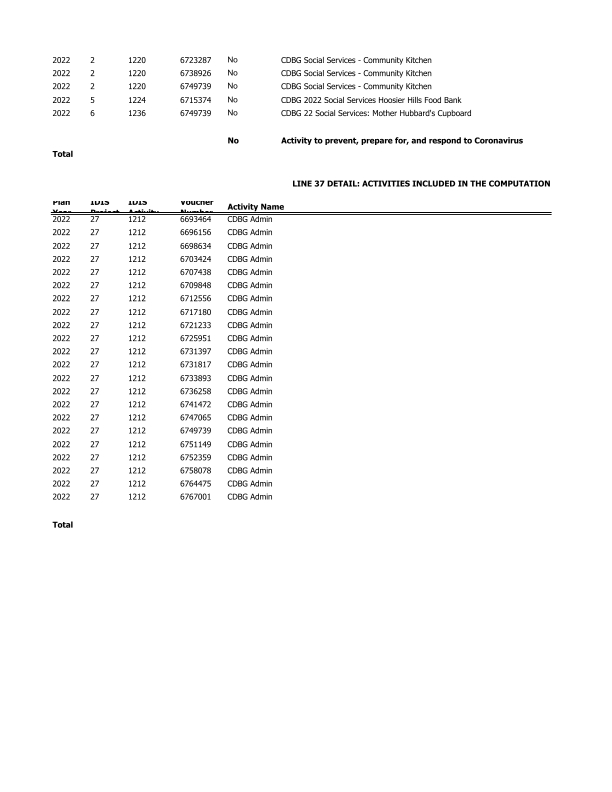 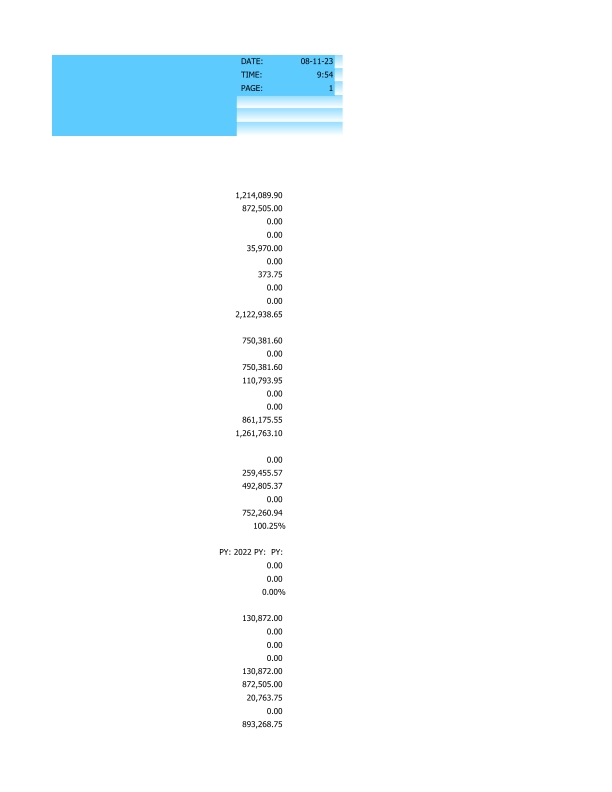 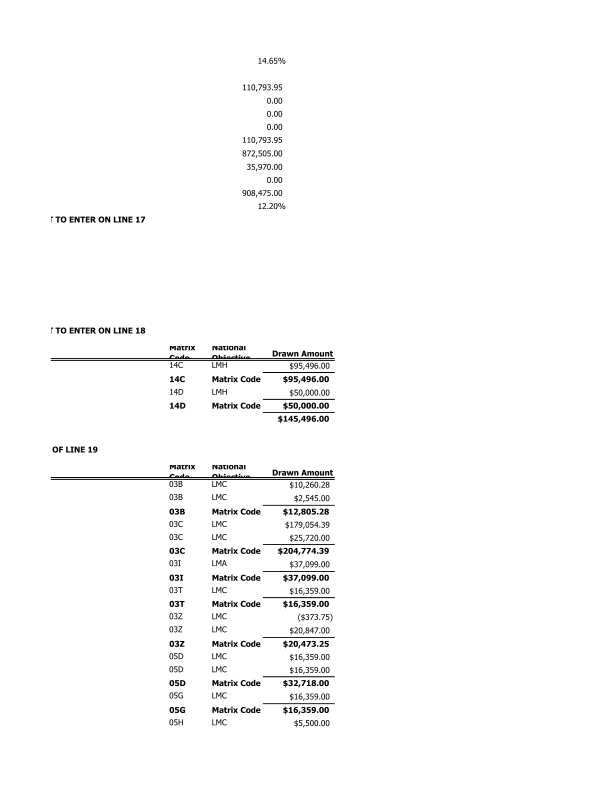 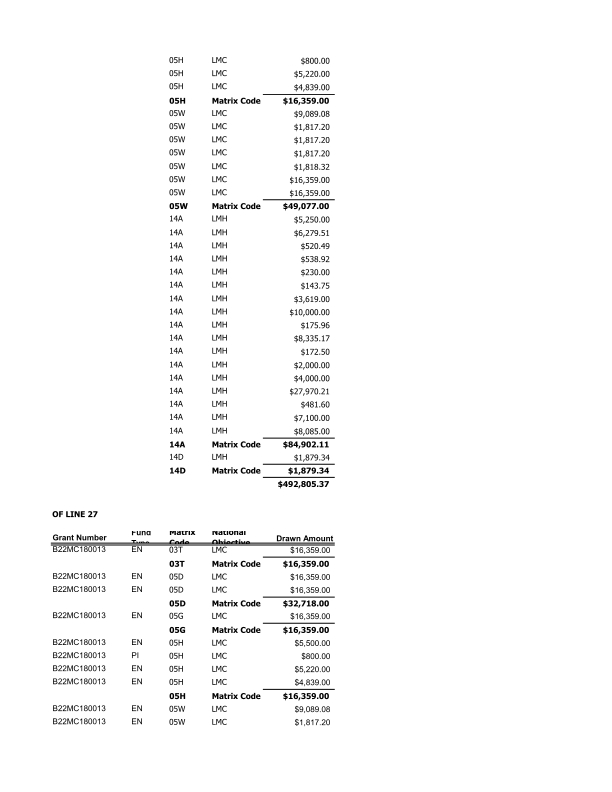 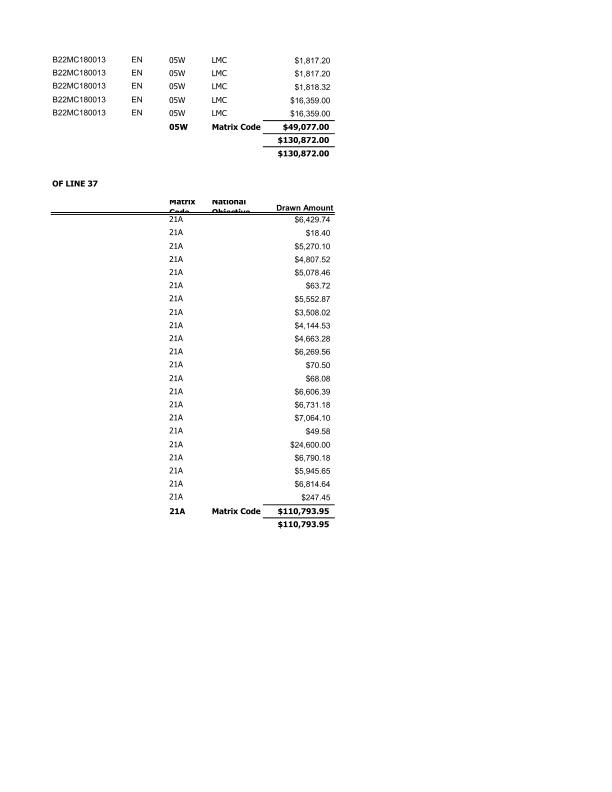 GoalCategorySource / AmountIndicatorUnit of MeasureExpected – Strategic PlanActual – Strategic PlanPercent CompleteExpected – Program YearActual – Program YearPercent CompleteAffordable rental housingAffordable HousingHOME: $Rental units constructedHousehold Housing Unit400         0.00%Affordable rental housingAffordable HousingHOME: $Tenant-based rental assistance / Rapid RehousingHouseholds Assisted100         0.00%150         0.00%Grant administrationAffordable HousingCDBG: $ / HOME: $OtherOther00841190         0.00%Homeownership assistanceAffordable HousingHOME: $Homeowner Housing AddedHousehold Housing Unit0452        40.00%Homeownership assistanceAffordable HousingHOME: $Direct Financial Assistance to HomebuyersHouseholds Assisted100         0.00%Housing rehabilitationAffordable HousingCDBG: $Rental units rehabilitatedHousehold Housing Unit16032        20.00%3220        62.50%Housing rehabilitationAffordable HousingCDBG: $Homeowner Housing RehabilitatedHousehold Housing Unit208        40.00%05Housing rehabilitationAffordable HousingCDBG: $Housing for Homeless addedHousehold Housing Unit0000Housing rehabilitationAffordable HousingCDBG: $Housing for People with HIV/AIDS addedHousehold Housing Unit0000Housing/services to the homeless/ near-homelessHomelessCDBG: $Public Facility or Infrastructure Activities other than Low/Moderate Income Housing BenefitPersons Assisted003150         0.00%Housing/services to the homeless/ near-homelessHomelessCDBG: $Public Facility or Infrastructure Activities for Low/Moderate Income Housing BenefitHouseholds Assisted00450         0.00%Housing/services to the homeless/ near-homelessHomelessCDBG: $Public service activities other than Low/Moderate Income Housing BenefitPersons Assisted0875073Housing/services to the homeless/ near-homelessHomelessCDBG: $Public service activities for Low/Moderate Income Housing BenefitHouseholds Assisted002250         0.00%Housing/services to the homeless/ near-homelessHomelessCDBG: $Homeless Person Overnight ShelterPersons Assisted044044Housing/services to the homeless/ near-homelessHomelessCDBG: $Overnight/Emergency Shelter/Transitional Housing Beds addedBeds0000Housing/services to the homeless/ near-homelessHomelessCDBG: $Homelessness PreventionPersons Assisted20000         0.00%Improve public facilitiesNon-Housing Community DevelopmentCDBG: $Public Facility or Infrastructure Activities other than Low/Moderate Income Housing BenefitPersons Assisted775189509    24,452.77%59000         0.00%Improve public facilitiesNon-Housing Community DevelopmentCDBG: $Public Facility or Infrastructure Activities for Low/Moderate Income Housing BenefitHouseholds Assisted385500         0.00%160         0.00%Improve public facilitiesNon-Housing Community DevelopmentCDBG: $Homeless Person Overnight ShelterPersons Assisted00Improve public facilitiesNon-Housing Community DevelopmentCDBG: $Overnight/Emergency Shelter/Transitional Housing Beds addedBeds00Improve public infrastructureNon-Housing Community DevelopmentCDBG: $Public Facility or Infrastructure Activities other than Low/Moderate Income Housing BenefitPersons Assisted80504424        54.96%841190         0.00%Improve public infrastructureNon-Housing Community DevelopmentCDBG: $Public Facility or Infrastructure Activities for Low/Moderate Income Housing BenefitHouseholds Assisted178900         0.00%Services for community members in needNon-Housing Community DevelopmentCDBG: $Public service activities other than Low/Moderate Income Housing BenefitPersons Assisted4884517927        36.70%0409Services for community members in needNon-Housing Community DevelopmentCDBG: $Public service activities for Low/Moderate Income Housing BenefitHouseholds Assisted0010600         0.00%Services for community members in needNon-Housing Community DevelopmentCDBG: $Homeless Person Overnight ShelterPersons Assisted00Services for community members in needNon-Housing Community DevelopmentCDBG: $OtherOther4650         0.00%Services improving quality of life of residentsNon-Housing Community DevelopmentCDBG: $Public service activities other than Low/Moderate Income Housing BenefitPersons Assisted2565517723        69.08%181004765        26.33%CDBGHOMEWhite4,42811Black or African American3950Asian180American Indian or American Native160Native Hawaiian or Other Pacific Islander10Total4,85811Hispanic30Not Hispanic4,85511Source of FundsSourceResources Made AvailableAmount Expended During Program YearCDBGpublic - federal1,090,377327,709HOMEpublic - federal583,17949,753Target AreaPlanned Percentage of AllocationActual Percentage of AllocationNarrative DescriptionCDBG-eligible areasOtherCity-wide100Fiscal Year Summary – HOME MatchFiscal Year Summary – HOME Match1. Excess match from prior Federal fiscal year02. Match contributed during current Federal fiscal year03. Total match available for current Federal fiscal year (Line 1 plus Line 2)04. Match liability for current Federal fiscal year05. Excess match carried over to next Federal fiscal year (Line 3 minus Line 4)0		Match Contribution for the Federal Fiscal Year		Match Contribution for the Federal Fiscal Year		Match Contribution for the Federal Fiscal Year		Match Contribution for the Federal Fiscal Year		Match Contribution for the Federal Fiscal Year		Match Contribution for the Federal Fiscal Year		Match Contribution for the Federal Fiscal Year		Match Contribution for the Federal Fiscal Year		Match Contribution for the Federal Fiscal YearProject No. or Other IDDate of ContributionCash(non-Federal sources)Foregone Taxes, Fees, ChargesAppraised Land/Real PropertyRequired InfrastructureSite Preparation, Construction Materials, Donated laborBond FinancingTotal MatchProgram Income – Enter the program amounts for the reporting periodProgram Income – Enter the program amounts for the reporting periodProgram Income – Enter the program amounts for the reporting periodProgram Income – Enter the program amounts for the reporting periodProgram Income – Enter the program amounts for the reporting periodBalance on hand at begin-ning of reporting period$Amount received during reporting period$Total amount expended during reporting period$Amount expended for TBRA$Balance on hand at end of reporting period$33,53941,39236,142038,789Minority Business Enterprises and Women Business Enterprises – Indicate the number and dollar value of contracts for HOME projects completed during the reporting periodTotalMinority Business EnterprisesMinority Business EnterprisesMinority Business EnterprisesMinority Business EnterprisesWhite Non-HispanicTotalAlaskan Native or American IndianAsian or Pacific IslanderBlack Non-HispanicHispanicWhite Non-HispanicContractsContractsContractsContractsContractsContractsContractsDollar Amount000000Number000000Sub-ContractsSub-ContractsSub-ContractsSub-ContractsSub-ContractsSub-ContractsSub-ContractsNumber000000Dollar Amount000000TotalWomen Business EnterprisesMaleContractsContractsContractsContractsDollar Amount000Number000Sub-ContractsSub-ContractsSub-ContractsSub-ContractsNumber000Dollar Amount000Minority Owners of Rental Property – Indicate the number of HOME assisted rental property owners and the total amount of HOME funds in these rental properties assistedTotalMinority Property OwnersMinority Property OwnersMinority Property OwnersMinority Property OwnersWhite Non-HispanicTotalAlaskan Native or American IndianAsian or Pacific IslanderBlack Non-HispanicHispanicWhite Non-HispanicNumber000000Dollar Amount000000Relocation and Real Property Acquisition – Indicate the number of persons displaced, the cost of relocation payments, the number of parcels acquired, and the cost of acquisitionNumberCostParcels Acquired00Businesses Displaced00Nonprofit Organizations Displaced00Households Temporarily Relocated, not Displaced00Households DisplacedTotalMinority Property EnterprisesMinority Property EnterprisesMinority Property EnterprisesMinority Property EnterprisesWhite Non-HispanicHouseholds DisplacedTotalAlaskan Native or American IndianAsian or Pacific IslanderBlack Non-HispanicHispanicWhite Non-HispanicNumber000000Cost000000One-Year GoalActualNumber of Homeless households to be provided affordable housing units200Number of Non-Homeless households to be provided affordable housing units2022Number of Special-Needs households to be provided affordable housing units120Total5222One-Year GoalActualNumber of households supported through Rental Assistance150Number of households supported through The Production of New Units51Number of households supported through Rehab of Existing Units3218Number of households supported through Acquisition of Existing Units03Total5222Number  of Households ServedCDBG ActualHOME ActualHOME ActualExtremely Low-income01Low-income00Moderate-income813Total814Total Labor HoursCDBGHOMEESGHOPWAHTFTotal Number of Activities00000Total Labor HoursTotal Section 3 Worker HoursTotal Targeted Section 3 Worker HoursQualitative Efforts - Number of Activities by ProgramCDBGHOMEESGHOPWAHTFOutreach efforts to generate job applicants who are Public Housing Targeted WorkersOutreach efforts to generate job applicants who are Other Funding Targeted Workers.Direct, on-the job training (including apprenticeships).Indirect training such as arranging for, contracting for, or paying tuition for, off-site training.Technical assistance to help Section 3 workers compete for jobs (e.g., resume assistance, coaching).Outreach efforts to identify and secure bids from Section 3 business concerns.Technical assistance to help Section 3 business concerns understand and bid on contracts.Division of contracts into smaller jobs to facilitate participation by Section 3 business concerns.Provided or connected residents with assistance in seeking employment including: drafting resumes,preparing for interviews, finding job opportunities, connecting residents to job placement services.Held one or more job fairs.Provided or connected residents with supportive services that can provide direct services or referrals.Provided or connected residents with supportive services that provide one or more of the following: work readiness health screenings, interview clothing, uniforms, test fees, transportation.Assisted residents with finding child care.Assisted residents to apply for, or attend community college or a four year educational institution.Assisted residents to apply for, or attend vocational/technical training.Assisted residents to obtain financial literacy training and/or coaching.Bonding assistance, guaranties, or other efforts to support viable bids from Section 3 business concerns.Provided or connected residents with training on computer use or online technologies.Promoting the use of a business registry designed to create opportunities for disadvantaged and small businesses.Outreach, engagement, or referrals with the state one-stop system, as designed in Section 121(e)(2) of the Workforce Innovation and Opportunity Act.Other.